Наши добрые дела. Кормушки для птиц. Группа «Фантазёры»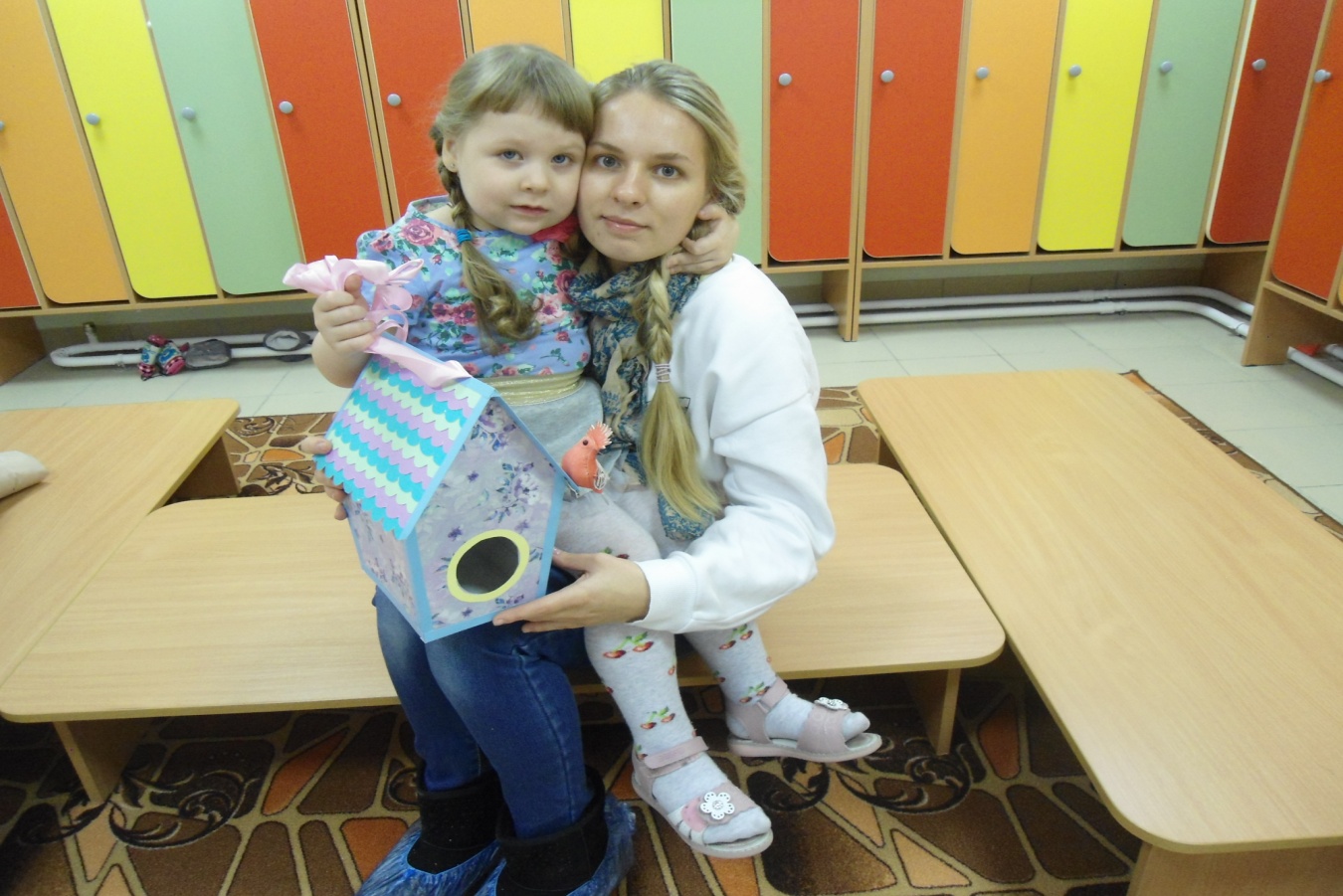 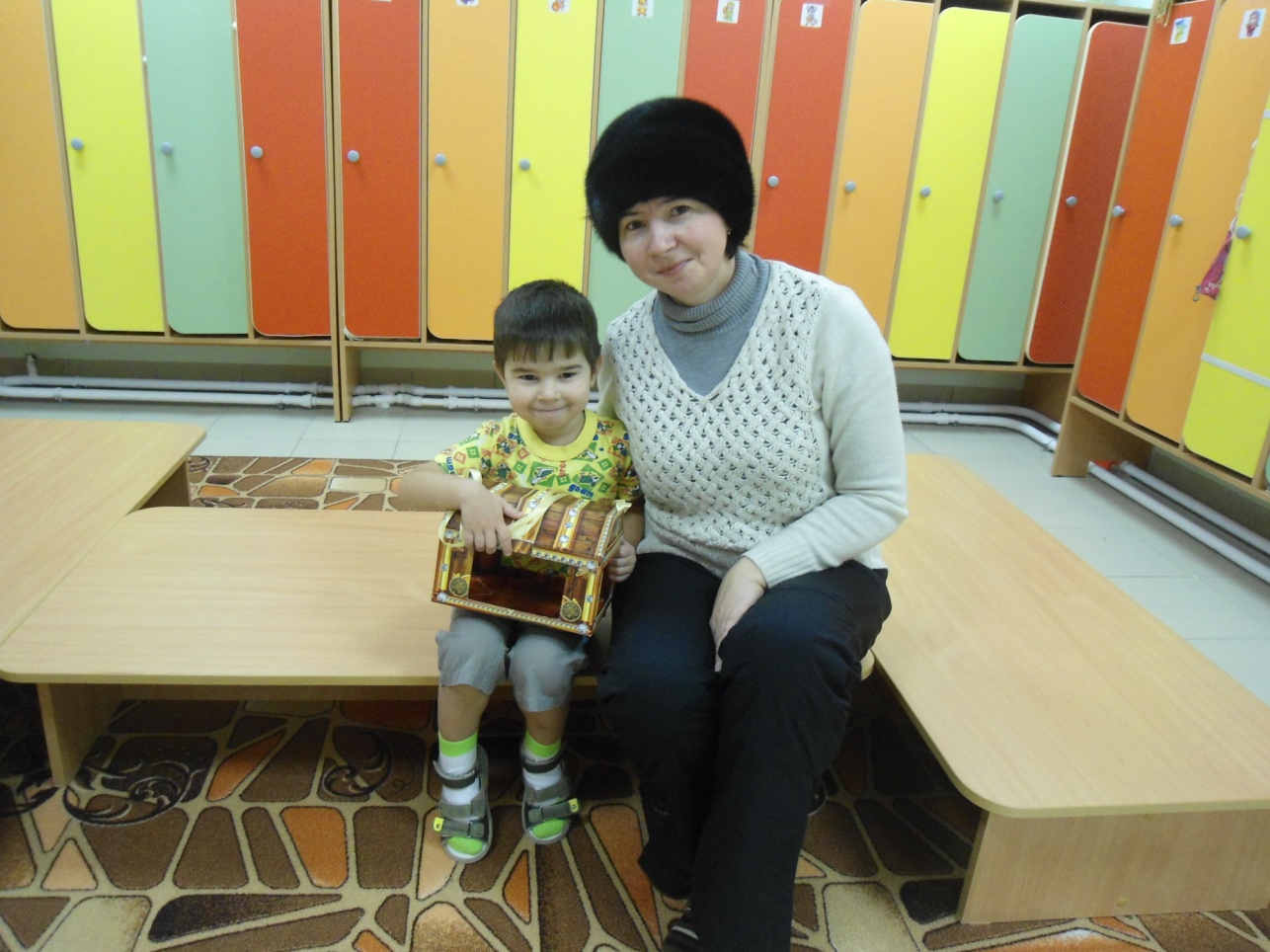 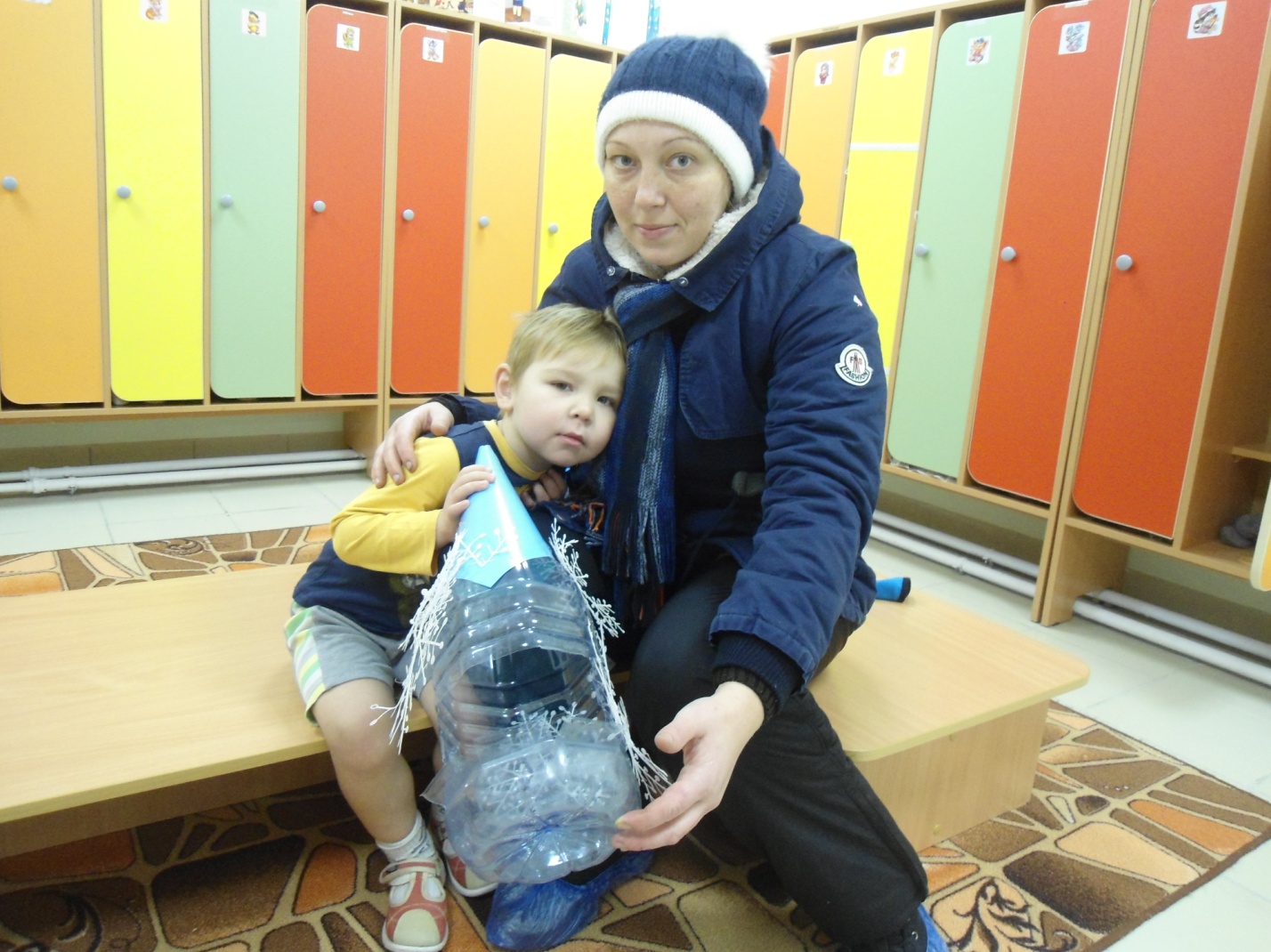 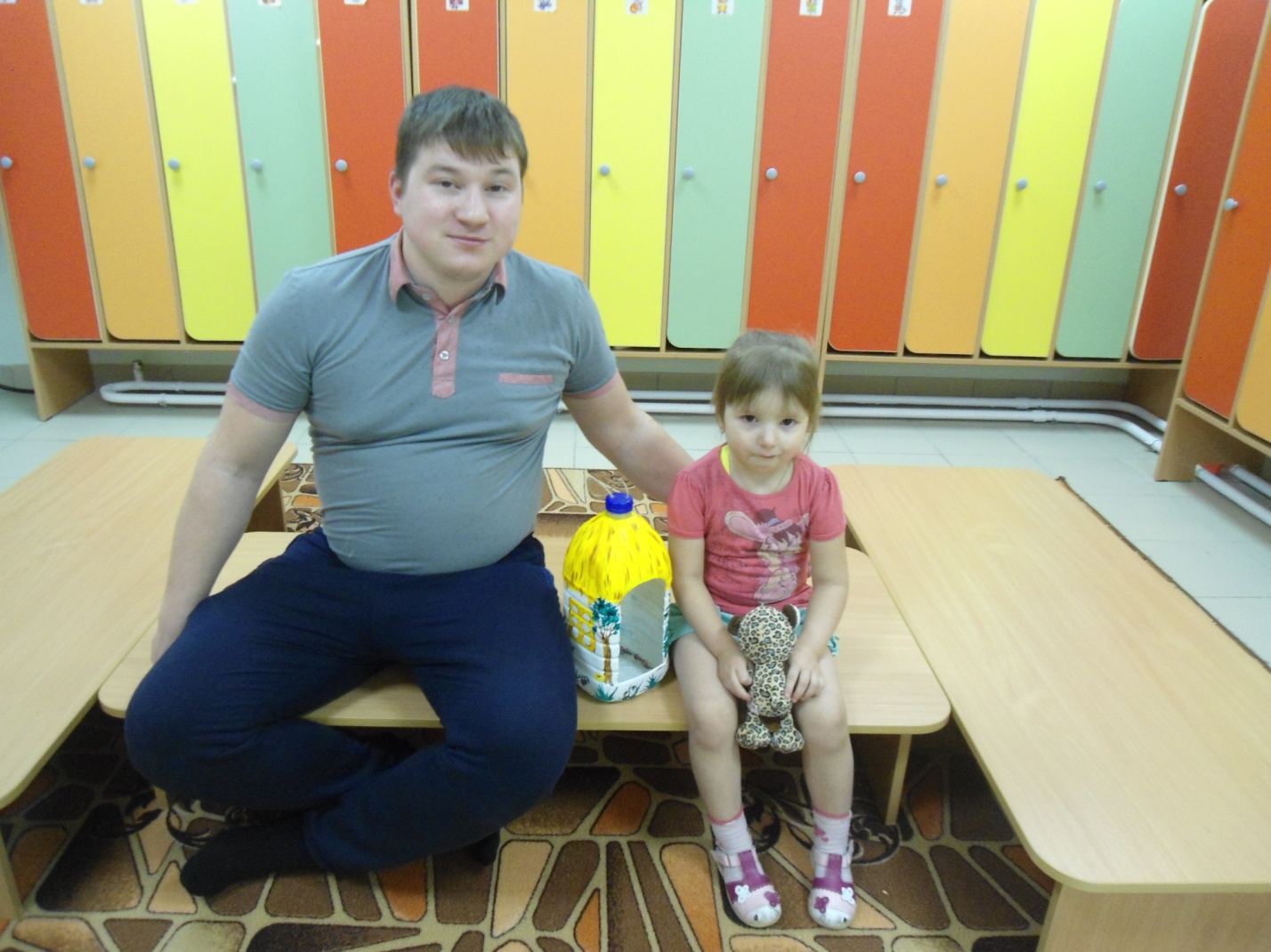 Наши добрые дела. Игрушки на ёлочку.  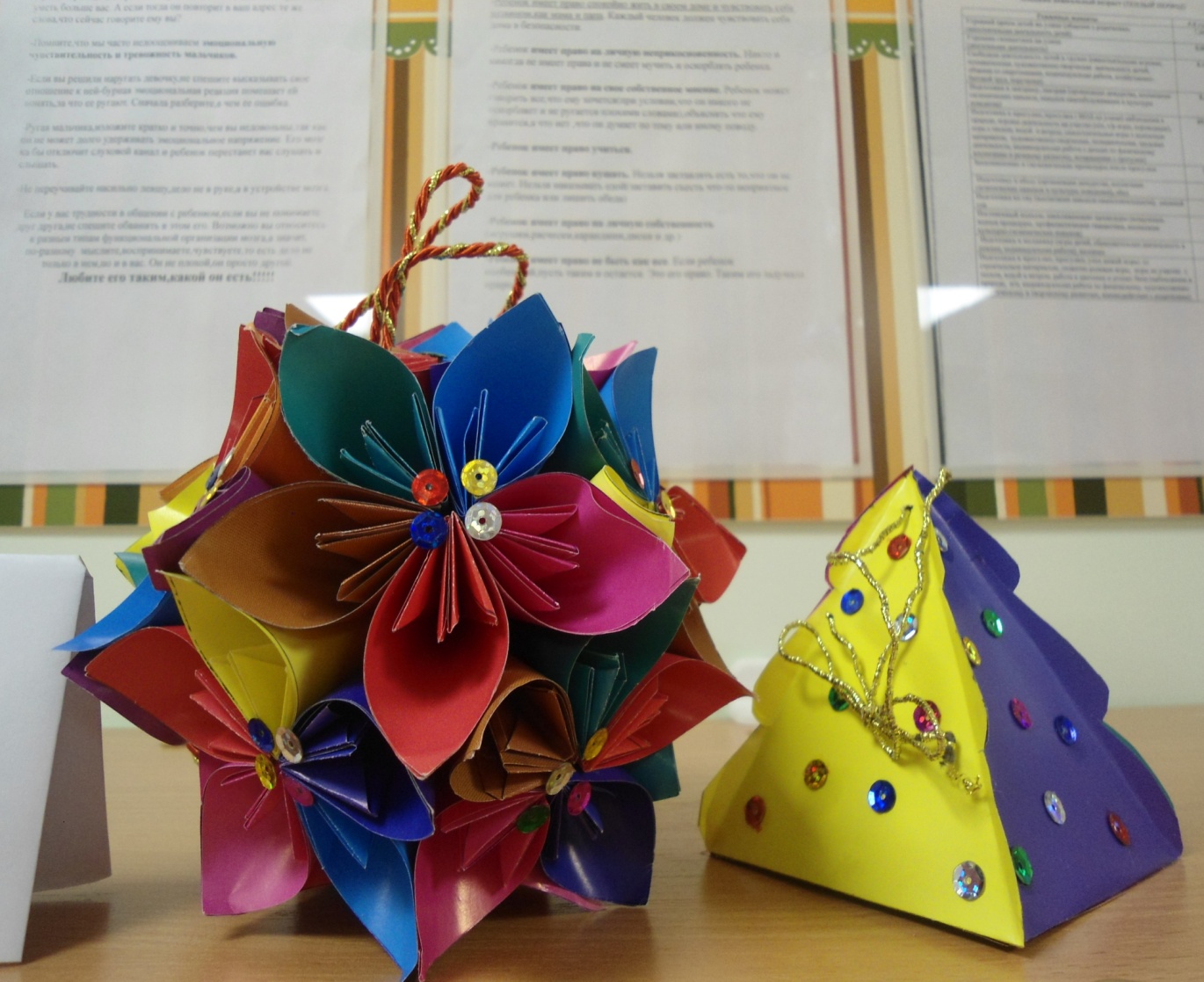 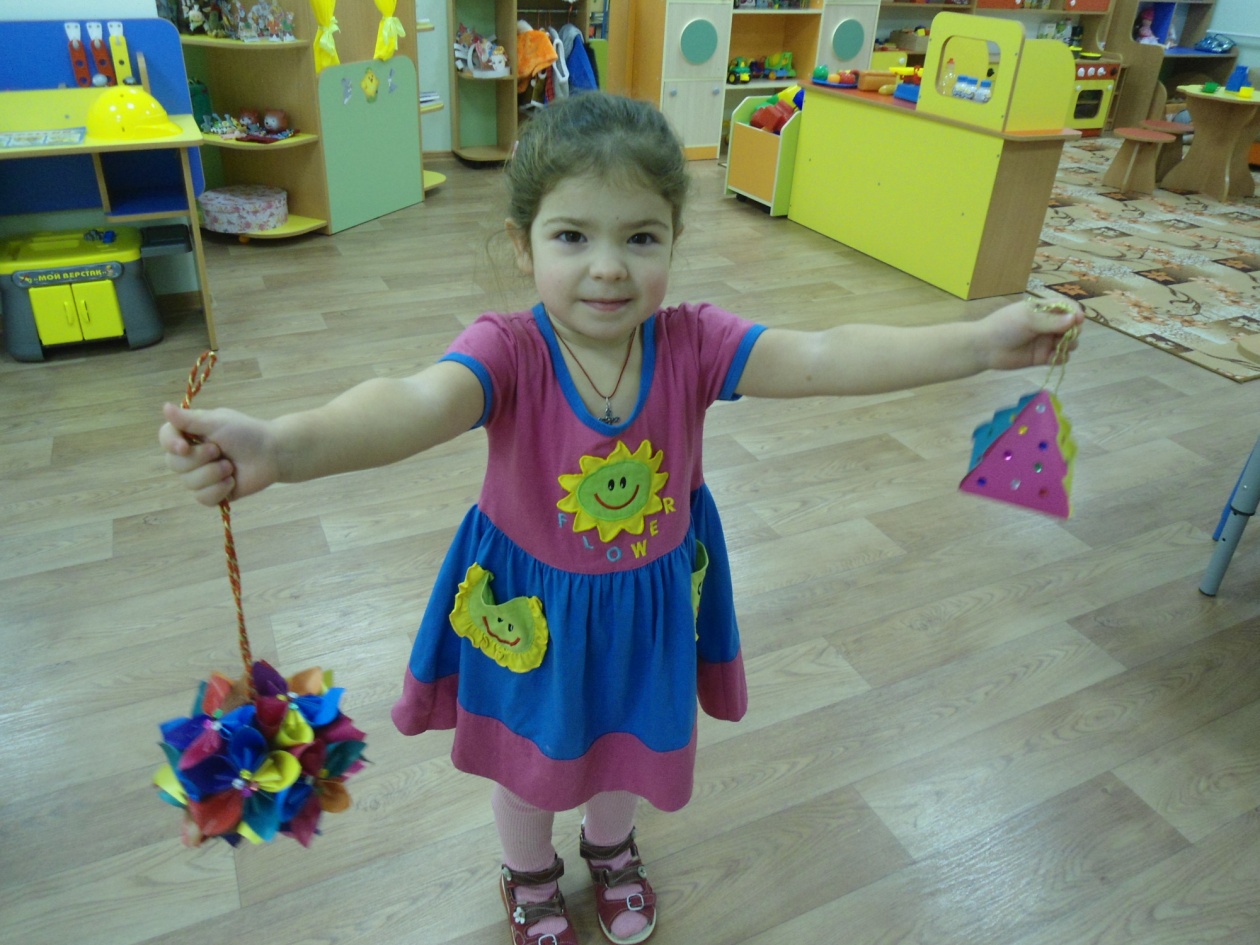 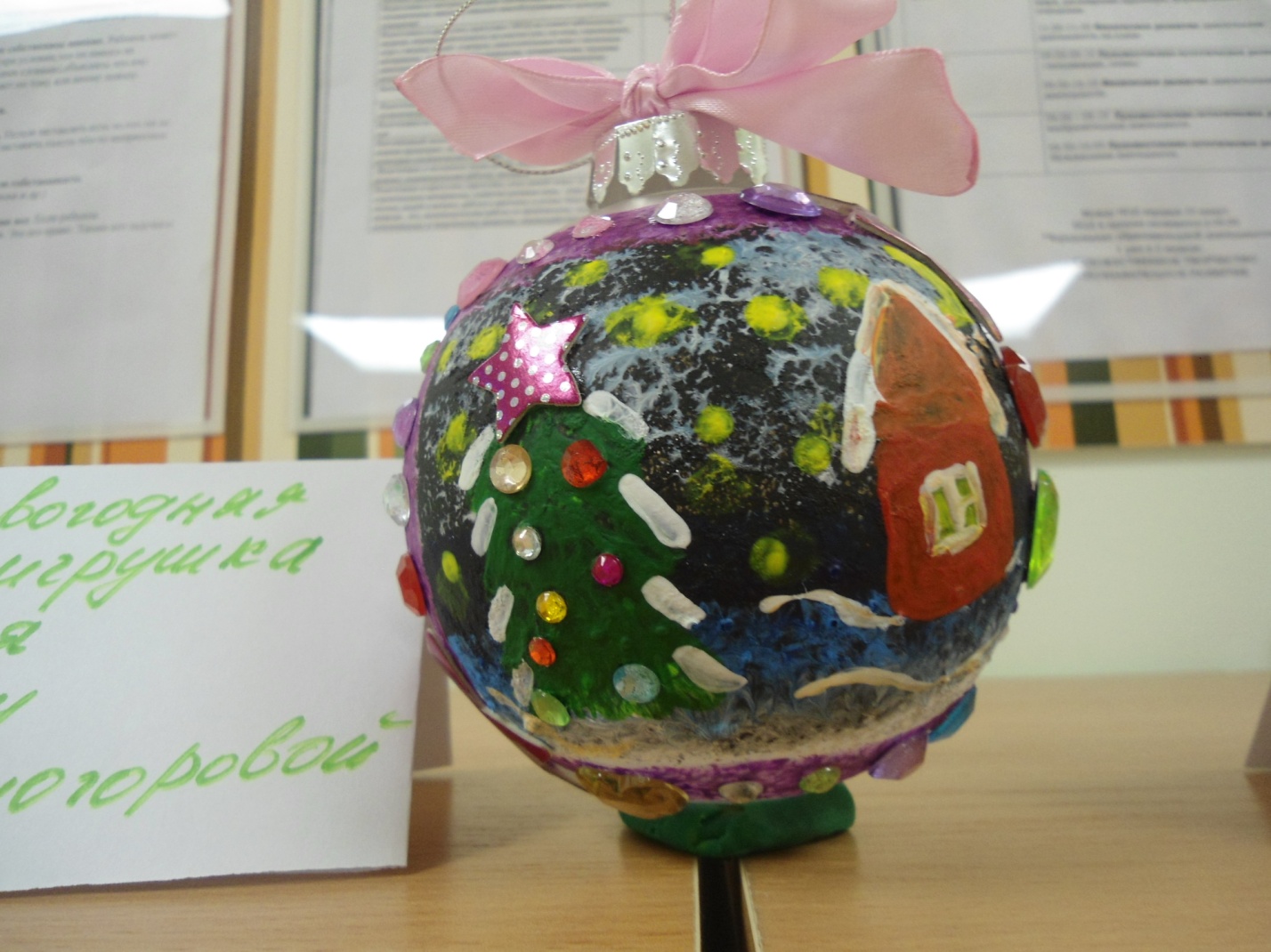 Календарь успеха на декабрь.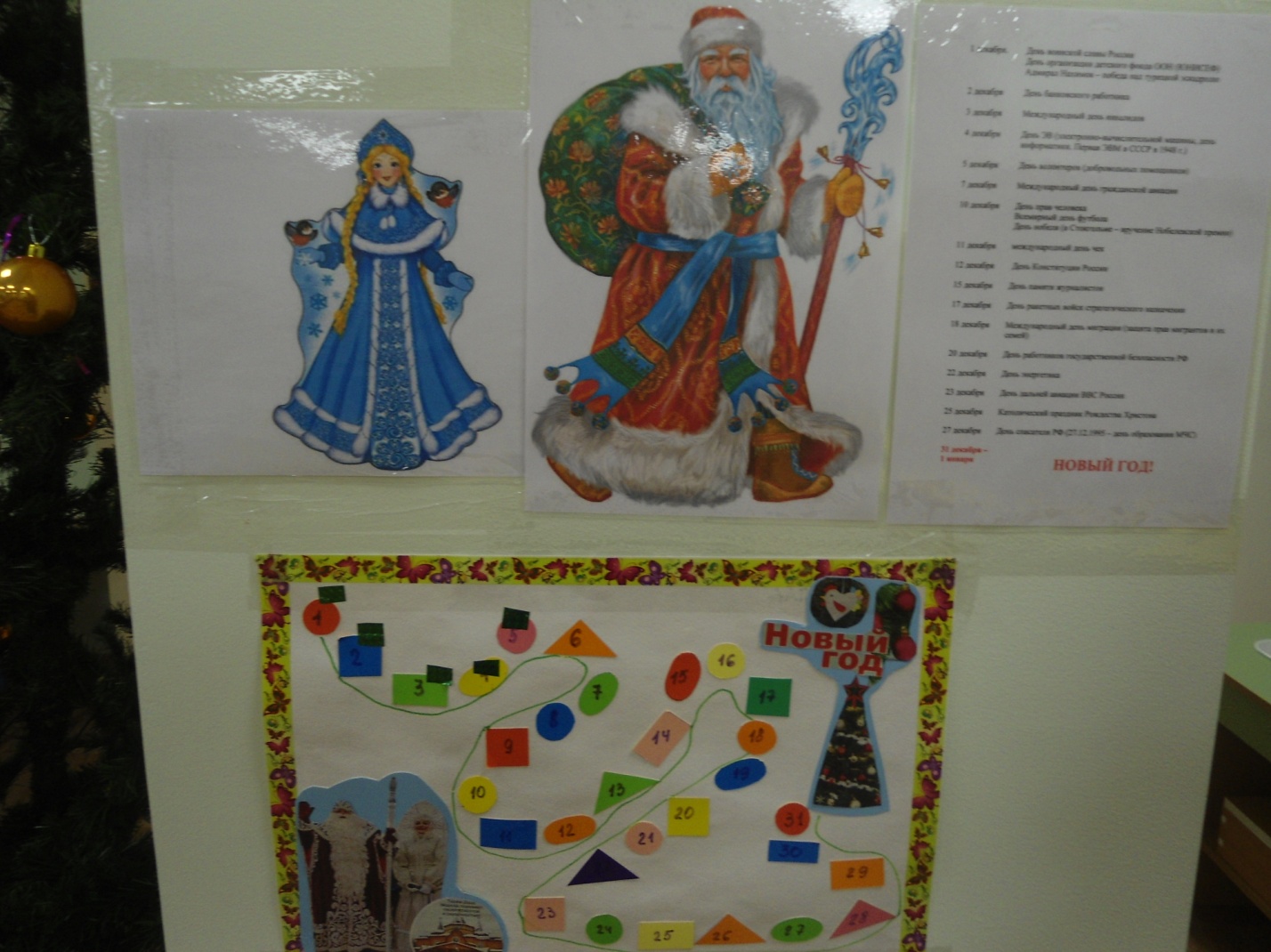 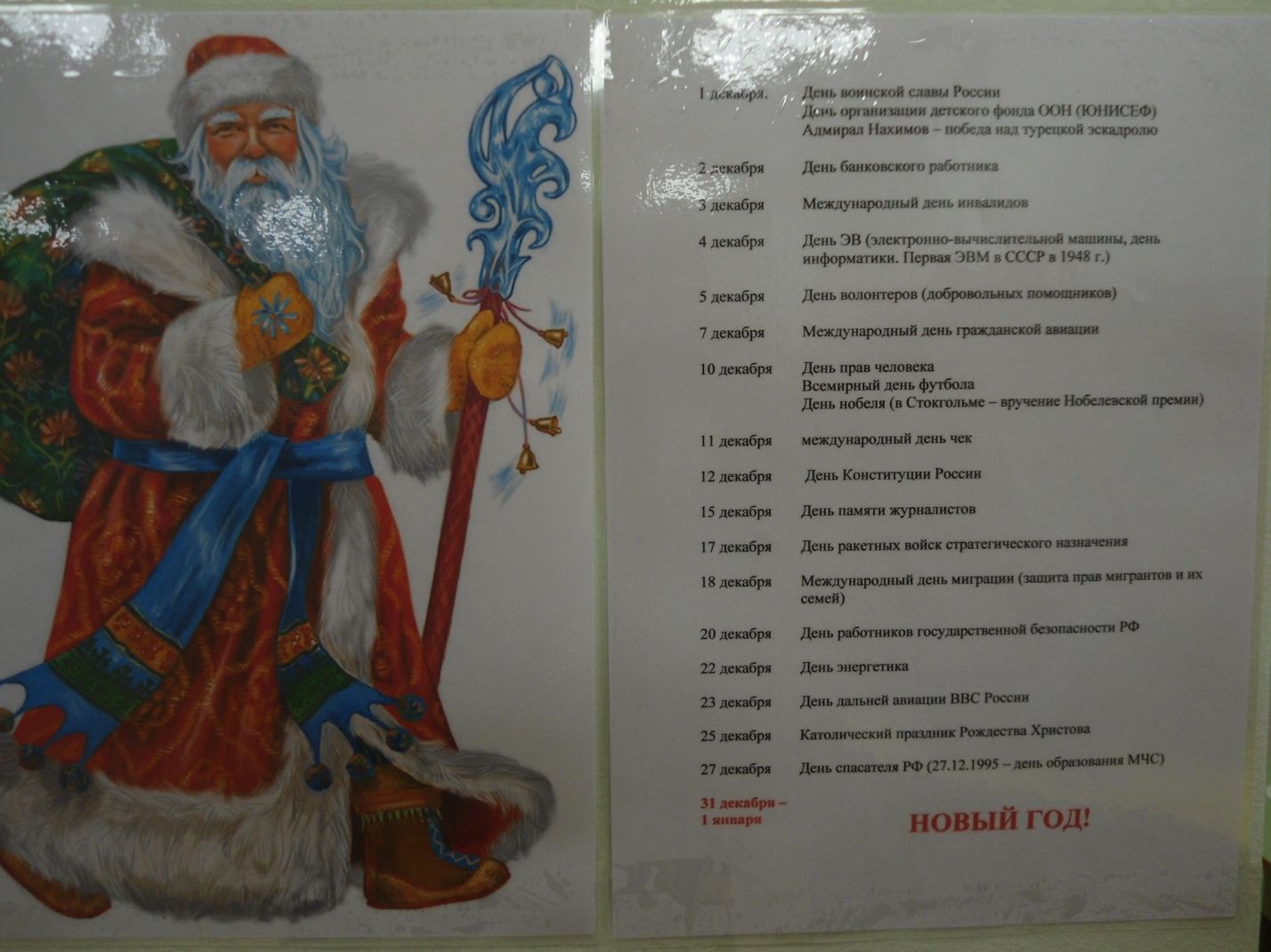 